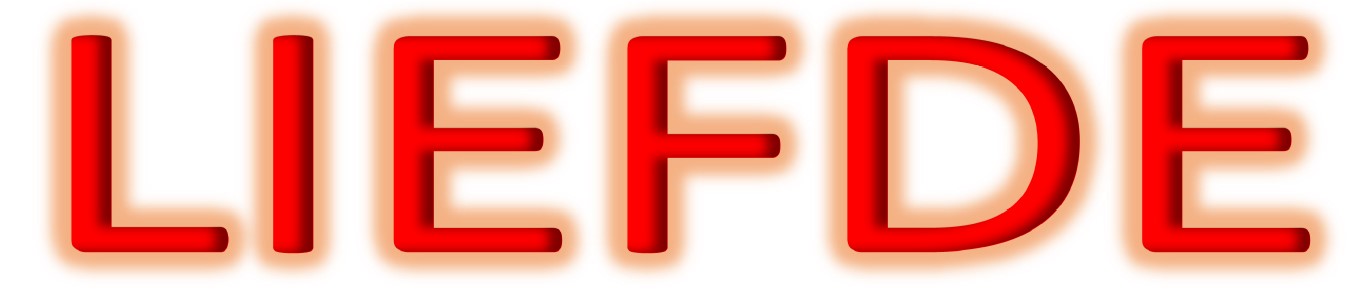 Vlammetje van liefde voor….Neem een vlammetje en schrijf er op wat jij lief hebt…Onderstaande vragen kunnen je erbij helpen.Hang daarna je vlammetje op.Hoe heb je ervaren dat iemand je graag ziet vandaag?Hoe probeer jij een lichtje te zijn voor de mensen om je heen?God ziet ons oneindig graag. Waarin heb je dat ervaren vandaag? Misschien schuilt het in iets kleins…Voor wie of wat wil je God bidden om zijn liefdevolle zorg? 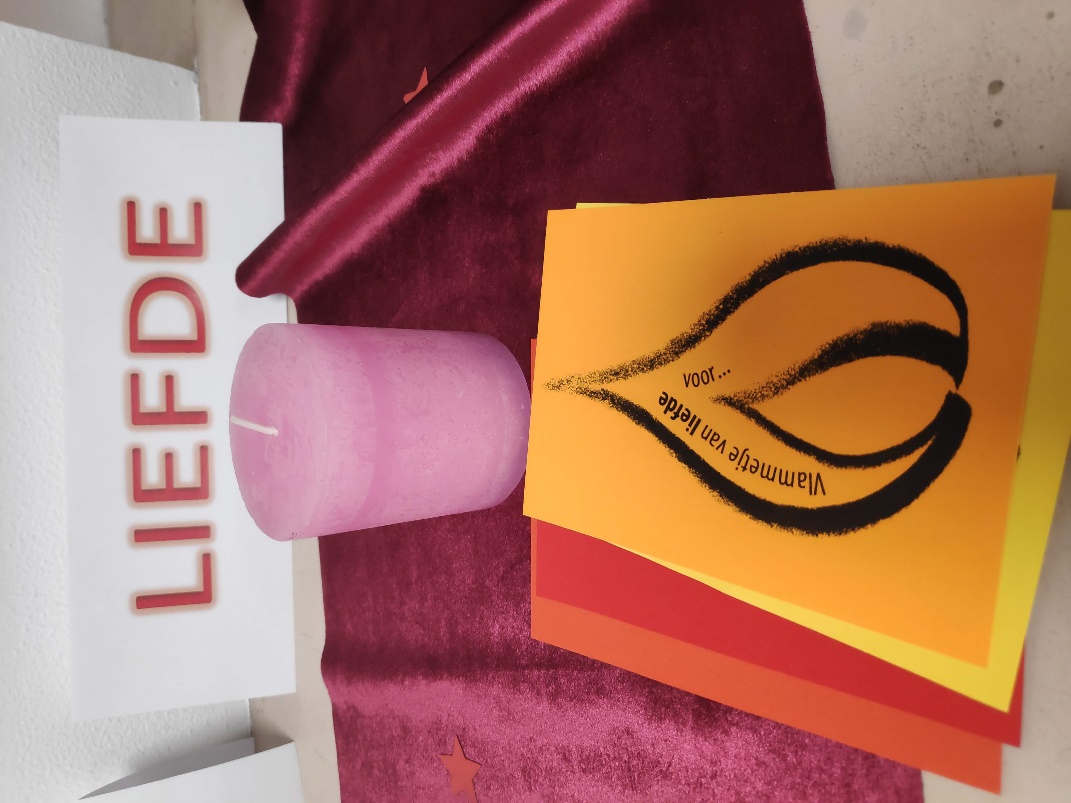 